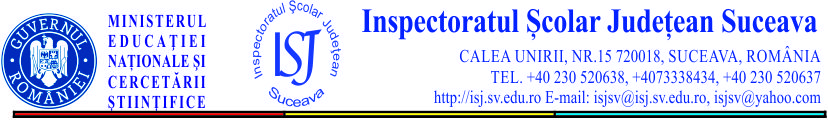 Profesori metodiŞti  ÎNVĂŢĂMÂNT SPECIAL ŞI SPECIAL INTEGRATNr.crt.Nume și prenumeUnitatea școlară1.CROITORIU NICOLETACSEI Suceava 2.CLIM CRISTINACSEI Suceava3.CUCONU  FLORINELA-LAURACSEI Suceava4.TEODORIUC FLORICALiceul Tehnologic Special Bivolărie5. VARGANICI ELENAGrădiniţa Specială Fălticeni6.GEORGESCU VIORICALiceul Tehnologic Special Bivolărie7.COCARI DORINACSEI Suceava8.TCACIUC CARMEN DANACSEI Suceava9.LUPAŞCU GABRIELACSEI Suceava10.MANOLACHE CIPRIAN IONUŢCSEI Suceava11.ISTRATE ISABELLA MARIACSEI „Sf. Andrei” Gura Humorului12.STRUGARIU MARIANACSEI „Sf. Andrei” Gura Humorului13.SABIN RYBANNA ELENACSEI „Sf. Andrei” Gura Humorului14.CULIDIUC MILITINA CLEOPATRACSEI „Sf. Andrei” Gura Humorului15.ANUŢEI GABRIELA CJRAE Suceava